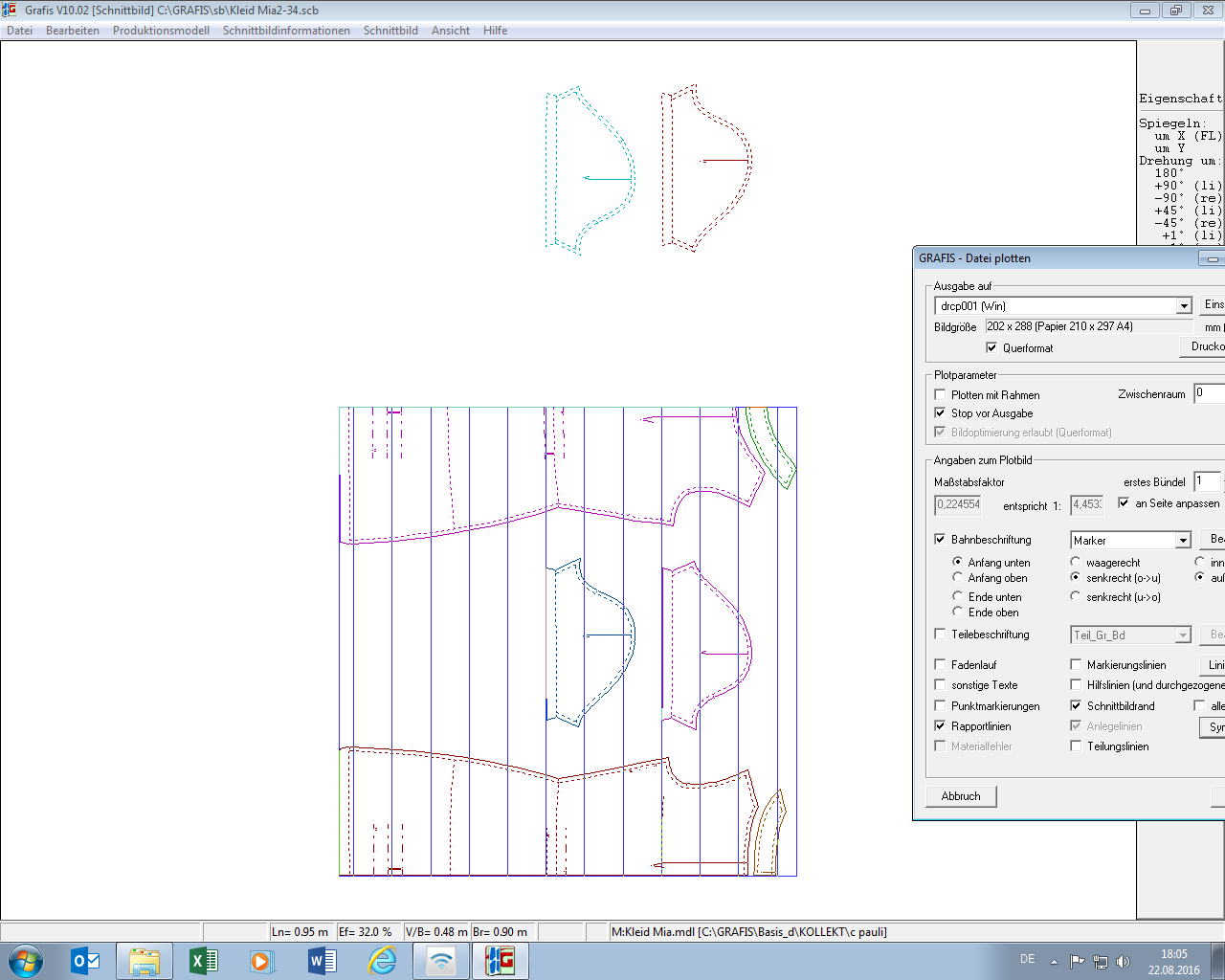 Schnittbild plottenScreenshotOder Export Schnittbild als bit map